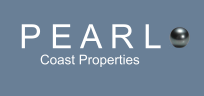 Welcome to 23 Silver PineAmenities and FeaturesAsking Price: $2,625,000Total square footage approximately 3,579 square feet4 bedrooms, 4 1/2 bath 3-car garageView of Ocean, Newport Beach Harbor, Catalina, Coastline, Canyon and SunsetsBuilt in 2003 and first time on the market2-car direct garage access with storage Single loaded street and cul-de-sac locationWood flooring and custom built-in cabinetryHigh beamed 2-story cathedral ceilings2-story Foyer with majestic chandelier and spiral staircaseFormal Dining Room and Living Room with cathedral ceilingsGourmet kitchen with granite countertops, breakfast bar, 2 sinks, and butler pantryKitchen Nook with lots of windowsMaster bedroom suite with fireplace and balconyMaster bathroom with spa tub, separate shower, vanity, and expansive walk-in closetMain level 4th bedroom suite with full bathroomRecessed Lighting throughout 2 Water HeatersWater Purifier2 air conditioning unitsCommunity pool, jacuzzi and clubhouseNewport Coast Association Membership with salt water pool, towel service, jacuzzi, clubhouse, BBQs, playground, basketball courts and association parties hosted throughout the yearClose to beaches, Newport Coast Resort and Golf Course, and Fashion IslandDawn Rinker   |   Telephone: 949.307-1335 Ken Rinker / Telephone: 714-381-8558All information has been provided by Seller.  Buyer to verify all information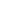 